Recovering DataStor from Vaulted TapesDataStor Backup System OverviewDataStor Backup System OverviewDataStor Backup System OverviewDataStor Backup System OverviewDataStor is a backup and recovery software that allows the backup of physical and virtual machines.DataStor uses data de-duplication and is very efficient in terms of backup storage and backup speed.The DataStor backup process can be configured to backup Flat files, SQL databases, Exchange or complete serversDataStor is a backup and recovery software that allows the backup of physical and virtual machines.DataStor uses data de-duplication and is very efficient in terms of backup storage and backup speed.The DataStor backup process can be configured to backup Flat files, SQL databases, Exchange or complete serversDataStor is a backup and recovery software that allows the backup of physical and virtual machines.DataStor uses data de-duplication and is very efficient in terms of backup storage and backup speed.The DataStor backup process can be configured to backup Flat files, SQL databases, Exchange or complete serversThe DataStor recovery process allows administrators to restore files or databases through the DataStor GUI interface.DataStor allows administrators to restore complete servers through a Bare Metal Restore process by using a DataStor System Recovery Environment bootable media (DVD / CD, USB Key, or ISO file).The DataStor recovery process allows administrators to restore files or databases through the DataStor GUI interface.DataStor allows administrators to restore complete servers through a Bare Metal Restore process by using a DataStor System Recovery Environment bootable media (DVD / CD, USB Key, or ISO file).The DataStor recovery process allows administrators to restore files or databases through the DataStor GUI interface.DataStor allows administrators to restore complete servers through a Bare Metal Restore process by using a DataStor System Recovery Environment bootable media (DVD / CD, USB Key, or ISO file).Vaulting to Tape with DataStorVaulting to Tape with DataStorVaulting to Tape with DataStorVaulting to Tape with DataStorA Store is the location on disk where the backups made with DataStor are kept.DataStor is capable as well to make copies (archives) of the on-disk Stores to tape, if a tape drive or tape library is attached to the server that has DataStor installed, and if DataStor has the Vaulting license.The reason of making copies of the on-disk Stores to tapes is to send these tapes containing the Stores off-site, in order to words to keep a copy of the Stores at an off-site protected facility in case of a major disaster that destroys the whole DataStor Backup environment.Note: A DataStor license key is necessary for the server dedicated to vaultingA Store is the location on disk where the backups made with DataStor are kept.DataStor is capable as well to make copies (archives) of the on-disk Stores to tape, if a tape drive or tape library is attached to the server that has DataStor installed, and if DataStor has the Vaulting license.The reason of making copies of the on-disk Stores to tapes is to send these tapes containing the Stores off-site, in order to words to keep a copy of the Stores at an off-site protected facility in case of a major disaster that destroys the whole DataStor Backup environment.Note: A DataStor license key is necessary for the server dedicated to vaultingA Store is the location on disk where the backups made with DataStor are kept.DataStor is capable as well to make copies (archives) of the on-disk Stores to tape, if a tape drive or tape library is attached to the server that has DataStor installed, and if DataStor has the Vaulting license.The reason of making copies of the on-disk Stores to tapes is to send these tapes containing the Stores off-site, in order to words to keep a copy of the Stores at an off-site protected facility in case of a major disaster that destroys the whole DataStor Backup environment.Note: A DataStor license key is necessary for the server dedicated to vaultingRestoring the DataStor Environment form the Vaulted tapesRestoring the DataStor Environment form the Vaulted tapesRestoring the DataStor Environment form the Vaulted tapesRestoring the DataStor Environment form the Vaulted tapesThe DataStor Backup environment consists of the following components:DataStor ServerDataStor Vaulting ServerTape LibraryDisk Storage Library containing the DataStor StoresThe DataStor Backup environment consists of the following components:DataStor ServerDataStor Vaulting ServerTape LibraryDisk Storage Library containing the DataStor StoresThe DataStor Backup environment consists of the following components:DataStor ServerDataStor Vaulting ServerTape LibraryDisk Storage Library containing the DataStor StoresIn case of a major disaster, if the whole DataStor Backup environment (DataStor Server, DataStor Vaulting Server, Disk Storage Library containing the DataStor Stores) is lost, we should be able to restore the whole backup environment using the following essential components:The Vaulting tapes located of the offsite storage locationThe exported DataStor Configuration of the DataStor serversIn case of a major disaster, if the whole DataStor Backup environment (DataStor Server, DataStor Vaulting Server, Disk Storage Library containing the DataStor Stores) is lost, we should be able to restore the whole backup environment using the following essential components:The Vaulting tapes located of the offsite storage locationThe exported DataStor Configuration of the DataStor serversIn case of a major disaster, if the whole DataStor Backup environment (DataStor Server, DataStor Vaulting Server, Disk Storage Library containing the DataStor Stores) is lost, we should be able to restore the whole backup environment using the following essential components:The Vaulting tapes located of the offsite storage locationThe exported DataStor Configuration of the DataStor serversPrior to start this the following physical components must be repaired and or replaced:DataStor ServerDataStor Vaulting Server and the locally connected Tape LibraryDisk Storage Library with same disk capacity as the previous libraryPrior to start this the following physical components must be repaired and or replaced:DataStor ServerDataStor Vaulting Server and the locally connected Tape LibraryDisk Storage Library with same disk capacity as the previous libraryPrior to start this the following physical components must be repaired and or replaced:DataStor ServerDataStor Vaulting Server and the locally connected Tape LibraryDisk Storage Library with same disk capacity as the previous libraryThe purpose of this document is to explain how restore the whole DataStor environment using that vaulted tapesThe purpose of this document is to explain how restore the whole DataStor environment using that vaulted tapesThe purpose of this document is to explain how restore the whole DataStor environment using that vaulted tapesServer RequirementsServer RequirementsServer RequirementsServer RequirementsThe DataStor Vaulting Server require an additional, large capacity dedicated drive for the DataStor CacheThe DataStor Vaulting Server require an additional, large capacity dedicated drive for the DataStor CacheThe DataStor Vaulting Server require an additional, large capacity dedicated drive for the DataStor CacheDisk SpaceC: Drive – at least 64GBE: Drive (DataStor Cache Drive) – at least 4TBC: Drive – at least 64GBE: Drive (DataStor Cache Drive) – at least 4TBC: Drive – at least 64GBE: Drive (DataStor Cache Drive) – at least 4TBInstall and Configure the ServerInstall and Configure the ServerInstall and Configure the ServerInstall and Configure the ServerServer NameServer NameIP AddressIP AddressOSOSWindows 2012 R2 Standard Server (Evaluation)Windows 2012 R2 Standard Server (Evaluation)Add / Remove Windows FeaturesAdd / Remove Windows FeaturesMake sure .NET Framework 3.5 Features are installedMake sure .NET Framework 4 Features are installedMake sure .NET Framework 3.5 Features are installedMake sure .NET Framework 4 Features are installedInstall Windows updatesInstall Windows updatesConfiguring the Server Attached HardwareConfiguring the Server Attached HardwareConfiguring the Server Attached HardwareConfiguring the Server Attached HardwareConfiguring the Server Attached HardwareNote: The DataStor server has following Tape Library attached: Dell PowerVault 124T Media ChangerThe Dell PowerVault 124T Autoloader contains one Quantum Ultrium 5 SCSI drive (LTO5)Note: The DataStor server has following Tape Library attached: Dell PowerVault 124T Media ChangerThe Dell PowerVault 124T Autoloader contains one Quantum Ultrium 5 SCSI drive (LTO5)Note: The DataStor server has following Tape Library attached: Dell PowerVault 124T Media ChangerThe Dell PowerVault 124T Autoloader contains one Quantum Ultrium 5 SCSI drive (LTO5)Note: The DataStor server has following Tape Library attached: Dell PowerVault 124T Media ChangerThe Dell PowerVault 124T Autoloader contains one Quantum Ultrium 5 SCSI drive (LTO5)Note: The DataStor server has following Tape Library attached: Dell PowerVault 124T Media ChangerThe Dell PowerVault 124T Autoloader contains one Quantum Ultrium 5 SCSI drive (LTO5)Note: The Dell Media Changer is physically connected to the following Storage Controller: Dell 6Gbps SAS HBANote: The Dell Media Changer is physically connected to the following Storage Controller: Dell 6Gbps SAS HBANote: The Dell Media Changer is physically connected to the following Storage Controller: Dell 6Gbps SAS HBANote: The Dell Media Changer is physically connected to the following Storage Controller: Dell 6Gbps SAS HBANote: The Dell Media Changer is physically connected to the following Storage Controller: Dell 6Gbps SAS HBADownload and install the drivers for the Dell 6Gbps SAS HBADownload and install the drivers for the Dell 6Gbps SAS HBAFrom DellFrom DellFrom DellDownload and install the drivers for the Dell Media ChangerDownload and install the drivers for the Dell Media ChangerFrom DellFrom DellFrom DellOpen Device ManagerOpen Device Manager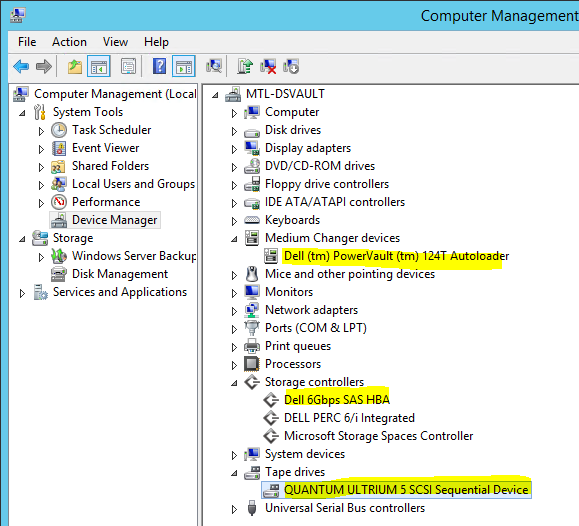 For the Quantum Ultrium 5 SCSI Drive make sure you install the Microsoft Drivers not the Dell DriversFor the Quantum Ultrium 5 SCSI Drive make sure you install the Microsoft Drivers not the Dell Drivers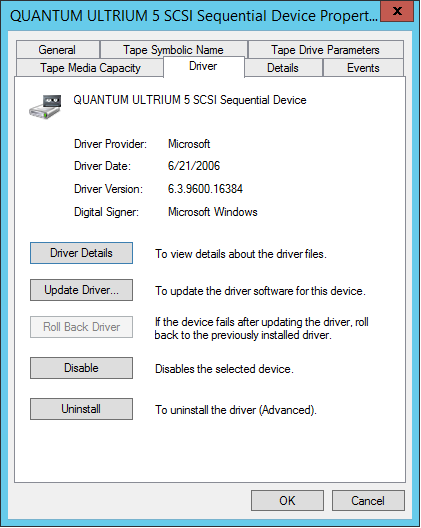 Installing DataStorInstalling DataStorDownload and run the latest executable from DataStor:https://support.datastor.com/support/solutions/5000075725 DATASTOR_Shield_EnterpriseProtectionServer_9_0_1109.exeFollow the installation instructions in the Setup WizardBefore starting the installation, other requirements will be installed by the setup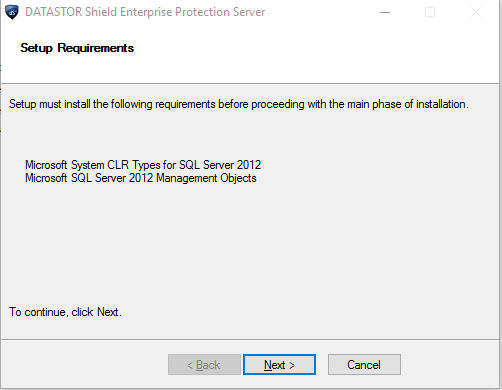 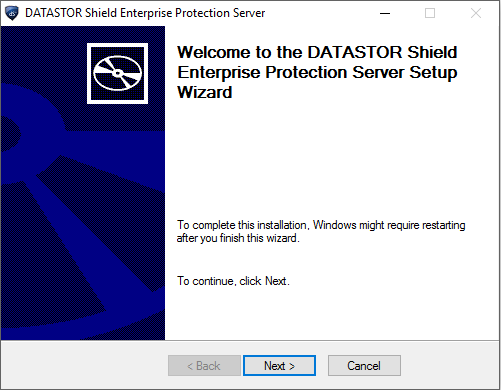 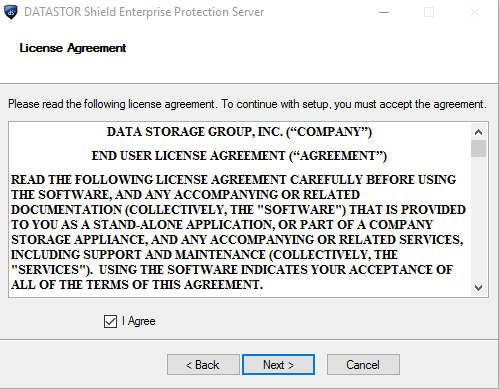 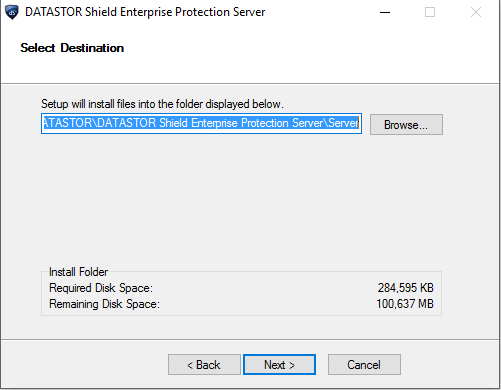 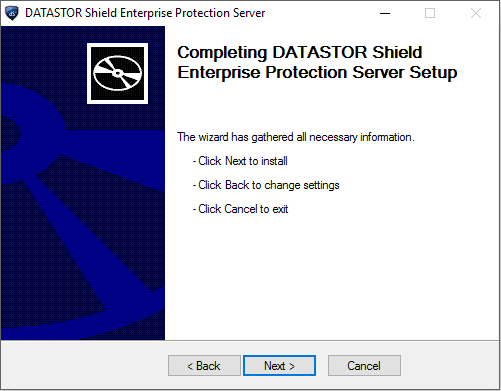 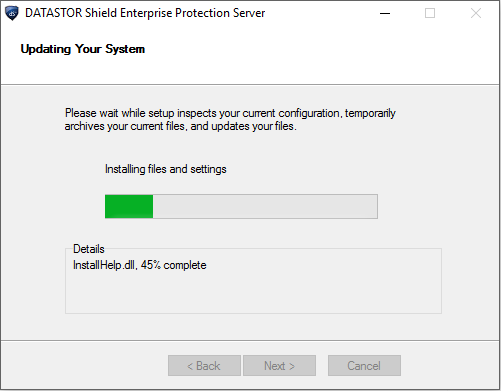 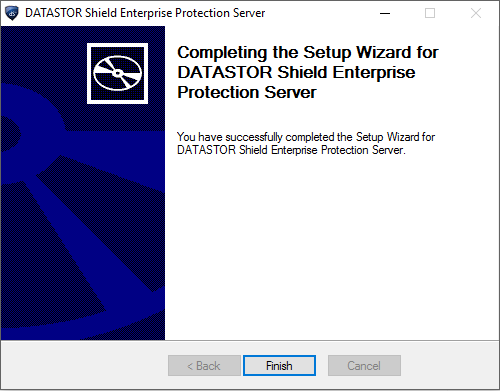 DataStor License OverviewDataStor License OverviewNote: To be functional the DATASTOR Enterprise Protection Server requires valid license keys that have been successfully activated or temporary license keys (if the permanent ones could not be activated immediately)Note: To be functional the DATASTOR Enterprise Protection Server requires valid license keys that have been successfully activated or temporary license keys (if the permanent ones could not be activated immediately)Important: In case of a DR, if you are rebuilding the DataStor server and try to use the same license keys that you activated in the past, you must re-activate them immediately after the installation, in order to use the DataStor software. But if try to activate these licenses again on any server hardware (the same physical server or on a different server), you must call DataStor to be able to re-activate the licenses, because the online activation will not work.Unfortunately, the “by telephone” activation service is not a 24/7 service, but a 9 to 5 (Mountain Time) serviceImportant: In case of a DR, if you are rebuilding the DataStor server and try to use the same license keys that you activated in the past, you must re-activate them immediately after the installation, in order to use the DataStor software. But if try to activate these licenses again on any server hardware (the same physical server or on a different server), you must call DataStor to be able to re-activate the licenses, because the online activation will not work.Unfortunately, the “by telephone” activation service is not a 24/7 service, but a 9 to 5 (Mountain Time) serviceInstead you can use temporary license keys, and install / activate the permanent keys laterTo obtain temporary license keys go to: https://support.datastor.com/support/solutions/5000075725Instead you can use temporary license keys, and install / activate the permanent keys laterTo obtain temporary license keys go to: https://support.datastor.com/support/solutions/5000075725At the moment of this test, all temporary keys had an expiration date of December 31, 2018At the moment of this test, all temporary keys had an expiration date of December 31, 2018Installing DataStor LicensesInstalling DataStor LicensesAfter the installation, the DataStor Archive Manager starts and asks first to accept the Agreement, then for Adding a License KeyClick Add a License KeyThis will open the License Keys window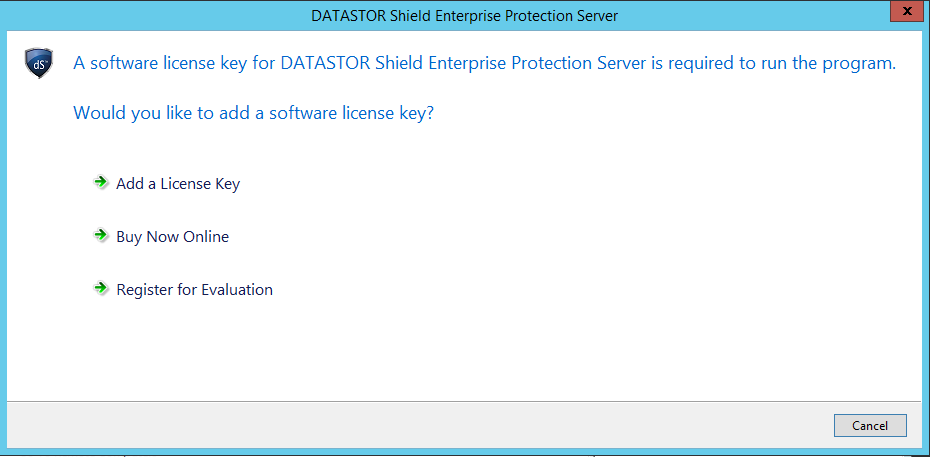 Click Add… to add a new license key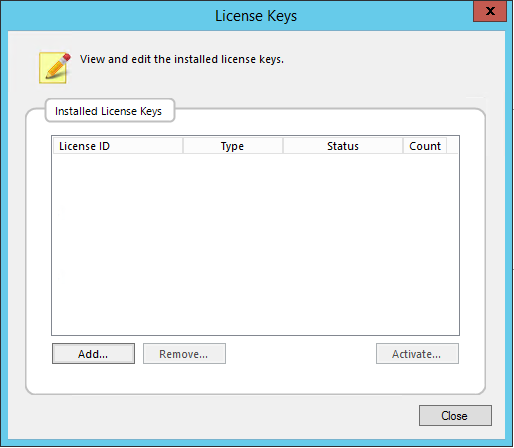 The licenses are located on our file server in K:\IT\Infrastructure\04. Infrastructure Systems\Backup SystemThe licenses are located on our file server in K:\IT\Infrastructure\04. Infrastructure Systems\Backup SystemThis server requires 2 licensesDATASTOR Shield™ Enterprise Protection Server ManagerDATASTOR Shield™ EPS Tape Automation Module Select  Internet, and click Activate NowIf the license haven’t been activated, the activation succeeds but if it has been already activated in the past, you can’t reactivate it a second time through the Internet, and you’ll get the following message. Activate the licenses by phone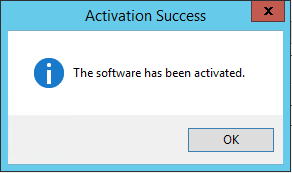 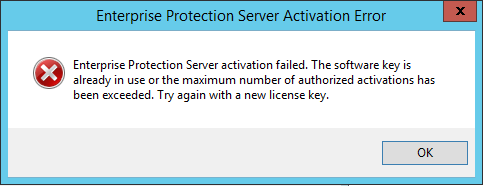 Proceed similarly with the other licensesThe Status should say ActivatedClick Close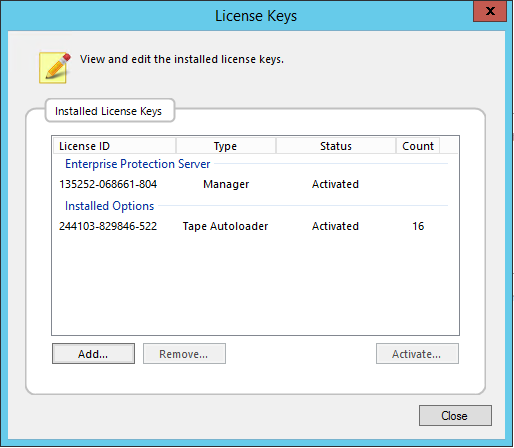 Configuring the Vaulting PropertiesConfiguring the Vaulting PropertiesConfiguring the Vaulting PropertiesConfiguring the Vaulting PropertiesNote: This step allows to specify the disk cache location, the encryption passphrase used to encrypt the vault, and owner id.Important: If encrypted, the data cannot be restored without the exact passphrase used at encryptionNote: This step allows to specify the disk cache location, the encryption passphrase used to encrypt the vault, and owner id.Important: If encrypted, the data cannot be restored without the exact passphrase used at encryptionNote: This step allows to specify the disk cache location, the encryption passphrase used to encrypt the vault, and owner id.Important: If encrypted, the data cannot be restored without the exact passphrase used at encryptionNote: This step allows to specify the disk cache location, the encryption passphrase used to encrypt the vault, and owner id.Important: If encrypted, the data cannot be restored without the exact passphrase used at encryptionIn DataStor Enterprise Protection Server / Archive ManagerRight click Storage / select Configure Vaulting…In DataStor Enterprise Protection Server / Archive ManagerRight click Storage / select Configure Vaulting…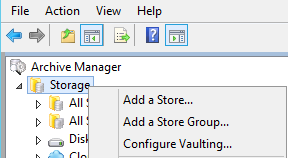 In Configure Vaulting Properties window click Select Cache Disk…In Configure Vaulting Properties window click Select Cache Disk…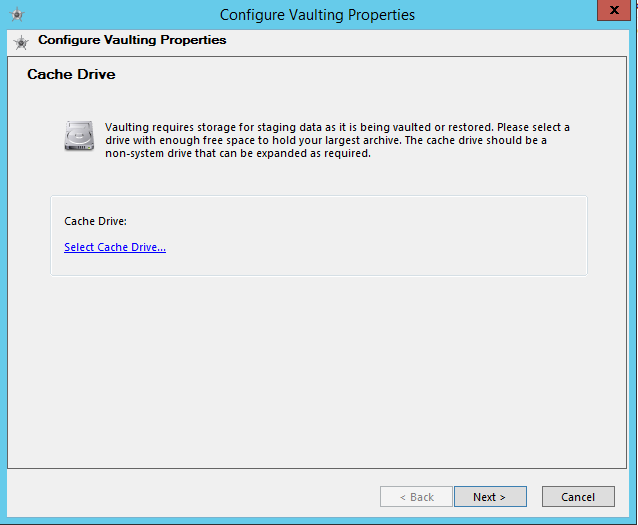 Select the Drive E: which was prepared for this purposeClick NextSelect the Drive E: which was prepared for this purposeClick Next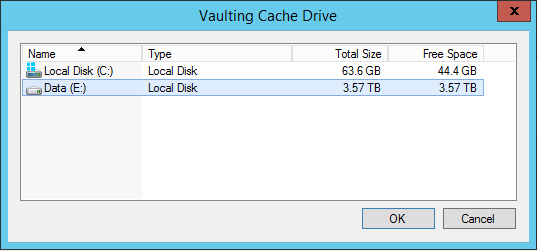 On the Encryption pageOn the Encryption pageType the encryption Passphrase and Click InitializeType the encryption Passphrase and Click Initialize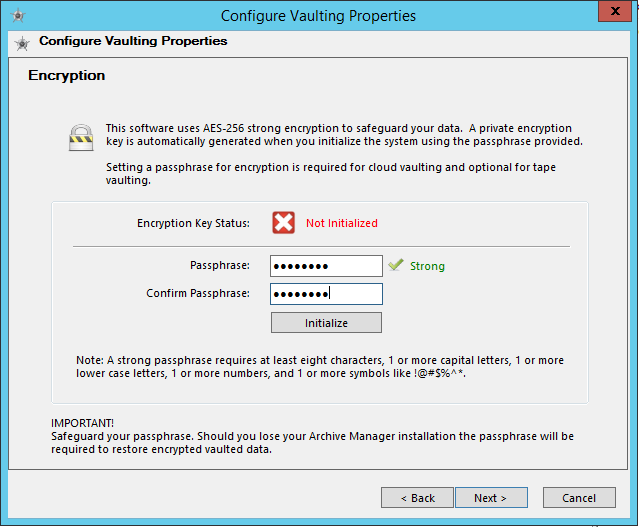 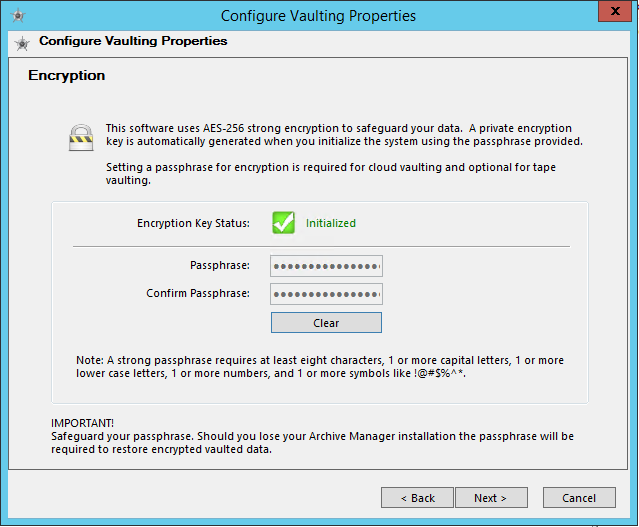 On the Owner ID pageOn the Owner ID pageType the Owner ID and Click InitializeType the Owner ID and Click InitializeClick NextClick Finish to complete the wizardClick NextClick Finish to complete the wizardDataStor Configuration Settings OverviewDataStor Configuration Settings OverviewDataStor Configuration Settings OverviewImportant: All DataStor Servers must be configured do perform a daily export of the Datastor Configuration Settings.This action is very important because in case of a total disaster the DataStor server has to be rebuild first, and the Datastor Configuration Settings export file will accelerate this process. Important: All DataStor Servers must be configured do perform a daily export of the Datastor Configuration Settings.This action is very important because in case of a total disaster the DataStor server has to be rebuild first, and the Datastor Configuration Settings export file will accelerate this process. Important: All DataStor Servers must be configured do perform a daily export of the Datastor Configuration Settings.This action is very important because in case of a total disaster the DataStor server has to be rebuild first, and the Datastor Configuration Settings export file will accelerate this process. We configured the Task Scheduler to export daily the Datastor Configuration Settings to C:\Datastor_Settings_Backup, and keep there the last 3 days. A robocopy script C:\Backup_Script\datastor_settings_backup.bat which is run by the Task Scheduler copies the 3 export files to the file serverWe configured the Task Scheduler to export daily the Datastor Configuration Settings to C:\Datastor_Settings_Backup, and keep there the last 3 days. A robocopy script C:\Backup_Script\datastor_settings_backup.bat which is run by the Task Scheduler copies the 3 export files to the file serverWe configured the Task Scheduler to export daily the Datastor Configuration Settings to C:\Datastor_Settings_Backup, and keep there the last 3 days. A robocopy script C:\Backup_Script\datastor_settings_backup.bat which is run by the Task Scheduler copies the 3 export files to the file serverImporting the DataStor Configuration Settings from the Export FileImporting the DataStor Configuration Settings from the Export FileImporting the DataStor Configuration Settings from the Export FileNote: If you try to import the DataStor settings before configurig the Vaulting Properties the following message will appear.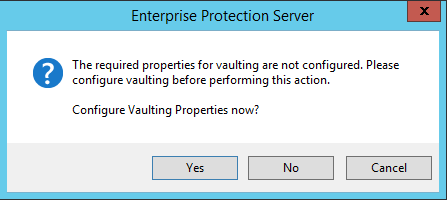 Import the archived DataStor settings from file (example)DSVAULT.20170219.0.180001.813.export.zipDSVAULT.20170219.0.180001.813.export.zipRight click the Archive Manager / select Import Settings…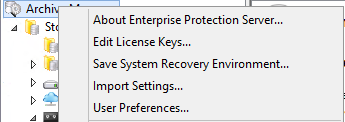 Browse to the settings fileClick Next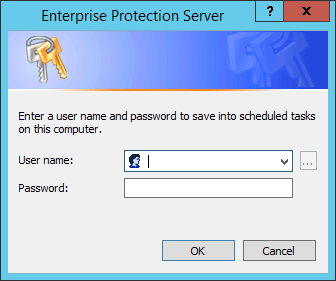 Type the credentials for one of the following acounts:adminType the credentials for one of the following acounts:adminNote: The following instructions are a workaround in case the Configuration Settings import through the GUI does not workNote: The following instructions are a workaround in case the Configuration Settings import through the GUI does not workNote: The following instructions are a workaround in case the Configuration Settings import through the GUI does not workThe import archive procedure through the GUI might not work due to a bug related to long file names.In this case it is necessary to run a manual import of the zip file as follows: The import archive procedure through the GUI might not work due to a bug related to long file names.In this case it is necessary to run a manual import of the zip file as follows: The import archive procedure through the GUI might not work due to a bug related to long file names.In this case it is necessary to run a manual import of the zip file as follows: Make a temporary directory in the root of C: and call it TempMake a temporary directory in the root of C: and call it TempMake a temporary directory in the root of C: and call it TempC:\>mkdir TempC:\>cd "Program Files\DATASTOR\DATASTOR Shield Enterprise Protection Server\Server"C:\Program Files\DATASTOR\DATASTOR Shield Enterprise Protection Server\Server>aiqutil /import /importfile:c:\DSVAULT.20170219.0.180001.813.export.zip /nobackup /tempdir:C:\Temp /account:jssresearch\svc_datastorC:\>mkdir TempC:\>cd "Program Files\DATASTOR\DATASTOR Shield Enterprise Protection Server\Server"C:\Program Files\DATASTOR\DATASTOR Shield Enterprise Protection Server\Server>aiqutil /import /importfile:c:\DSVAULT.20170219.0.180001.813.export.zip /nobackup /tempdir:C:\Temp /account:jssresearch\svc_datastorC:\>mkdir TempC:\>cd "Program Files\DATASTOR\DATASTOR Shield Enterprise Protection Server\Server"C:\Program Files\DATASTOR\DATASTOR Shield Enterprise Protection Server\Server>aiqutil /import /importfile:c:\DSVAULT.20170219.0.180001.813.export.zip /nobackup /tempdir:C:\Temp /account:jssresearch\svc_datastorType the svc_datastor credentials. When the import is finished you can delete the temporary directoryType the svc_datastor credentials. When the import is finished you can delete the temporary directoryType the svc_datastor credentials. When the import is finished you can delete the temporary directoryVerify the Restauration of the VaultsVerify the Restauration of the VaultsVerify the Restauration of the VaultsImportant: Verify whether restoring the Configuration Settings allows you to see the previously created Vaults.Expand Archive Manager / Tape Storage / All Tape Vaults. You should find all three Vaults, one for eache storeImportant: Verify whether restoring the Configuration Settings allows you to see the previously created Vaults.Expand Archive Manager / Tape Storage / All Tape Vaults. You should find all three Vaults, one for eache storeThe following Vaults should appear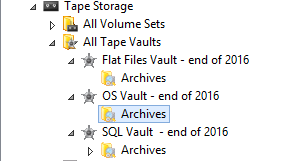 Fixing the DefaultDatasetDevice ProblemFixing the DefaultDatasetDevice ProblemNote: After restoring the Configuration Settings on a new server, most probably the value of the DefaultDatasetDevice registry key which was initially configured when Configuring Vaulting Properties, was overwritten by the restore.There are 2 ways to fix this:Run again Configuring Vaulting Properties in order to select again the Cache Disk…Open a command prompt and run mountvol, then copy the VolumeName of the E:\ Volume (below in blue)C:\Windows\system32>mountvolCreates, deletes, or lists a volume mount point.MOUNTVOL [drive:]path VolumeNameMOUNTVOL [drive:]path /DMOUNTVOL [drive:]path /LMOUNTVOL [drive:]path /PMOUNTVOL /RMOUNTVOL /NMOUNTVOL /E    path        Specifies the existing NTFS directory where the mount                point will reside.    VolumeName  Specifies the volume name that is the target of the mount                point.    /D          Removes the volume mount point from the specified directory.    /L          Lists the mounted volume name for the specified directory.    /P          Removes the volume mount point from the specified directory,                dismounts the volume, and makes the volume not mountable.                You can make the volume mountable again by creating a volume                mount point.    /R          Removes volume mount point directories and registry settings                for volumes that are no longer in the system.    /N          Disables automatic mounting of new volumes.    /E          Re-enables automatic mounting of new volumes.Possible values for VolumeName along with current mount points are:    \\?\Volume{c2adcacf-a6b7-11e6-80b4-806e6f6e6963}\        *** NO MOUNT POINTS ***    \\?\Volume{b0ced005-f75c-483e-9109-e0e7fcdf6967}\        E:\    \\?\Volume{c2adcad0-a6b7-11e6-80b4-806e6f6e6963}\        C:\    \\?\Volume{c2adcad7-a6b7-11e6-80b4-806e6f6e6963}\        D:\Run regedit.exe and replace the value of the string HKLM\SOFTWARE\DATASTOR\ArchiveIQ\DefaultDatasetDevice with the VolumeName copied in the previous stepConfiguring the Tape Devices in Archive ManagerConfiguring the Tape Devices in Archive ManagerConfiguring the Tape Devices in Archive ManagerConfiguring the Tape Devices in Archive ManagerIn DataStor Enterprise Protection Server / Archive ManagerRight click Tape Storage / Configure Tape Devices…In DataStor Enterprise Protection Server / Archive ManagerRight click Tape Storage / Configure Tape Devices…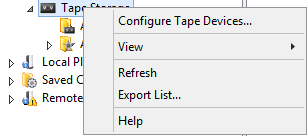 In Tape Device ScanClick NextIn Tape Device ScanClick Next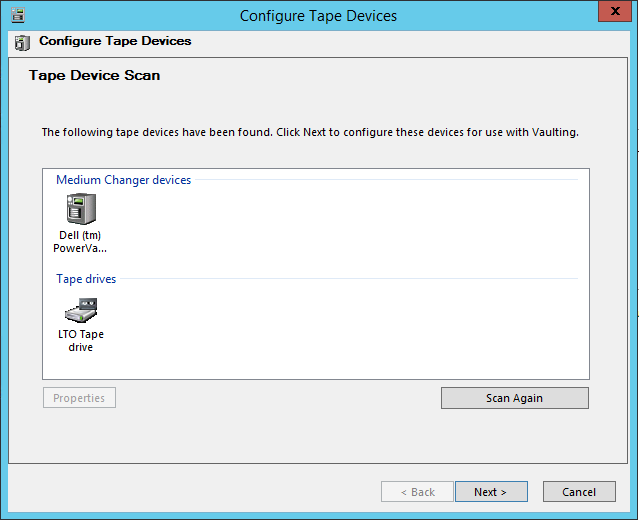 Click Configure Tape DevicesThis will scan and configure the media changer and the drive to be used with DataStorClick Configure Tape DevicesThis will scan and configure the media changer and the drive to be used with DataStor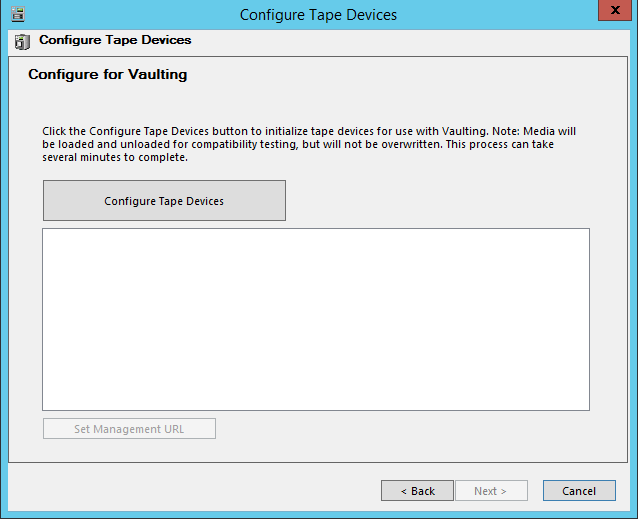 Restoring Vault InformationRestoring Vault InformationRestoring Vault InformationRestoring Vault InformationIn DataStor Enterprise Protection Server / Archive ManagerRight click Tape Storage / Configure Tape Devices…In DataStor Enterprise Protection Server / Archive ManagerRight click Tape Storage / Configure Tape Devices…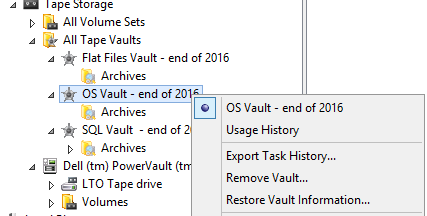 During normal operation, the Restore Point catalog information is stored in a specially configured Objectstore folder. There are also indexes of the tape content located in <install_directory\VLM\Dataset folder> This information is also stored on the tapes themselves during the vaulting process.This is part of the information that is restored back to disk when you run the Restore Vault Information... wizard.During normal operation, the Restore Point catalog information is stored in a specially configured Objectstore folder. There are also indexes of the tape content located in <install_directory\VLM\Dataset folder> This information is also stored on the tapes themselves during the vaulting process.This is part of the information that is restored back to disk when you run the Restore Vault Information... wizard.During normal operation, the Restore Point catalog information is stored in a specially configured Objectstore folder. There are also indexes of the tape content located in <install_directory\VLM\Dataset folder> This information is also stored on the tapes themselves during the vaulting process.This is part of the information that is restored back to disk when you run the Restore Vault Information... wizard.During normal operation, the Restore Point catalog information is stored in a specially configured Objectstore folder. There are also indexes of the tape content located in <install_directory\VLM\Dataset folder> This information is also stored on the tapes themselves during the vaulting process.This is part of the information that is restored back to disk when you run the Restore Vault Information... wizard.Select  Recover all the vault informationClick Next>Select  Recover all the vault informationClick Next>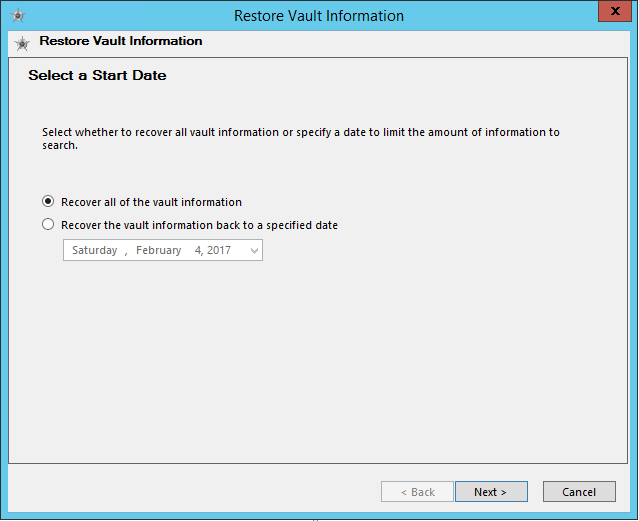 Click FinishClick Finish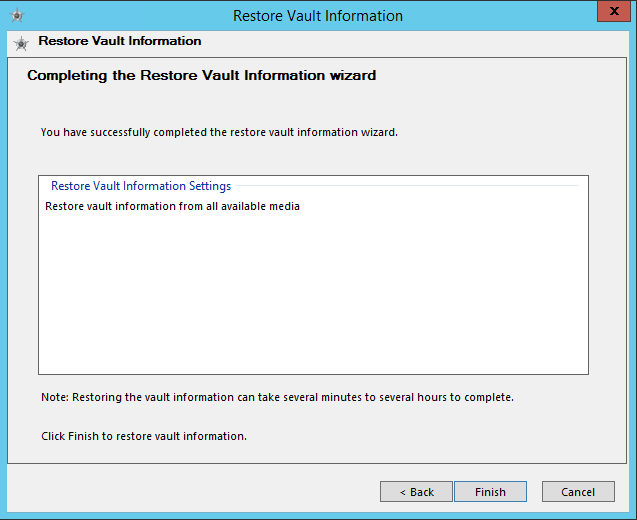 The tapes will be loaded into the tape drive and read. Metadata will be restored to the defined cache drive.The tapes will be loaded into the tape drive and read. Metadata will be restored to the defined cache drive.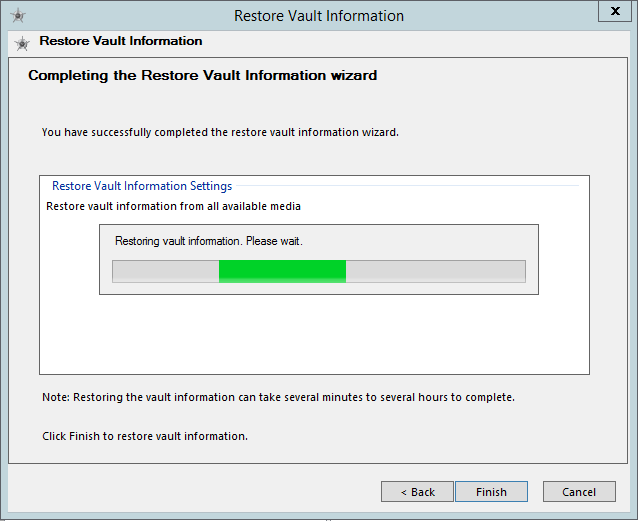 At the end of the above operation which can last several  minutes, the Archives should become expandable displaying all existing Server Restore Points.Important: After Restoring Vault Information, it may be happen that no Restore Point appear under the ArchivesIn this case do a Refresh from the Action menu, or restart the DataStor Enterprise Protection Server applicationAt the end of the above operation which can last several  minutes, the Archives should become expandable displaying all existing Server Restore Points.Important: After Restoring Vault Information, it may be happen that no Restore Point appear under the ArchivesIn this case do a Refresh from the Action menu, or restart the DataStor Enterprise Protection Server application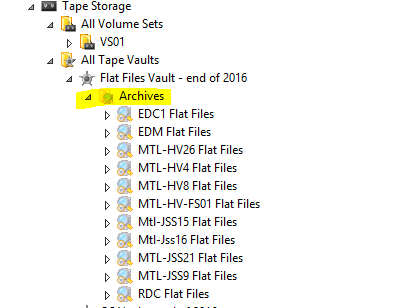 Preparing for Data RestorePreparing for Data RestorePreparing for Data RestorePreparing for Data RestoreImportant: Before being able to restore any data, it is necessary to perform a Prepare operation in order to write the Restore Point Data from tape to the Cache Disk. Only then you can proceed with restoring the dataImportant: Before being able to restore any data, it is necessary to perform a Prepare operation in order to write the Restore Point Data from tape to the Cache Disk. Only then you can proceed with restoring the dataImportant: Before being able to restore any data, it is necessary to perform a Prepare operation in order to write the Restore Point Data from tape to the Cache Disk. Only then you can proceed with restoring the dataExpand All Tape Vaults, locate the desired Archive, select the desired Server Restore Point, in the Calendar select a Restore Point Date, then click the Prepare buttonExpand All Tape Vaults, locate the desired Archive, select the desired Server Restore Point, in the Calendar select a Restore Point Date, then click the Prepare button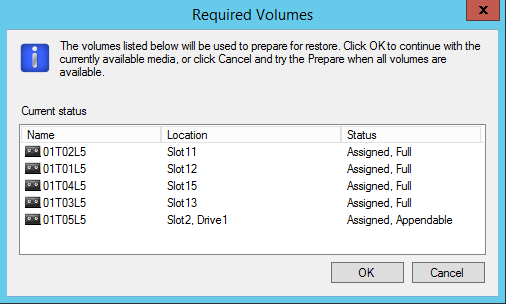 The Required Volumes window will show upClick OKThe Required Volumes window will show upClick OKClick PrepareClick Prepare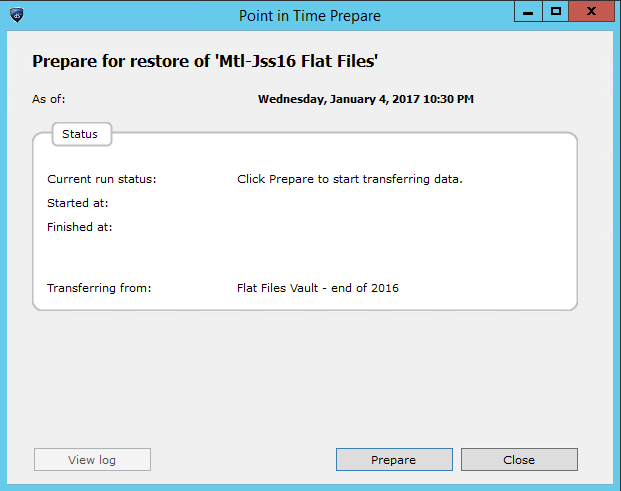 The preparation process starts.The Restore Point data of the selected server will be read from tape and written to the Cache Disk.Note: Please be patient because this process might take a very long time, several hours or even a whole day.When the preparation process finishes, you will be able to use the Explore or Restore buttons to start a data restore The preparation process starts.The Restore Point data of the selected server will be read from tape and written to the Cache Disk.Note: Please be patient because this process might take a very long time, several hours or even a whole day.When the preparation process finishes, you will be able to use the Explore or Restore buttons to start a data restore 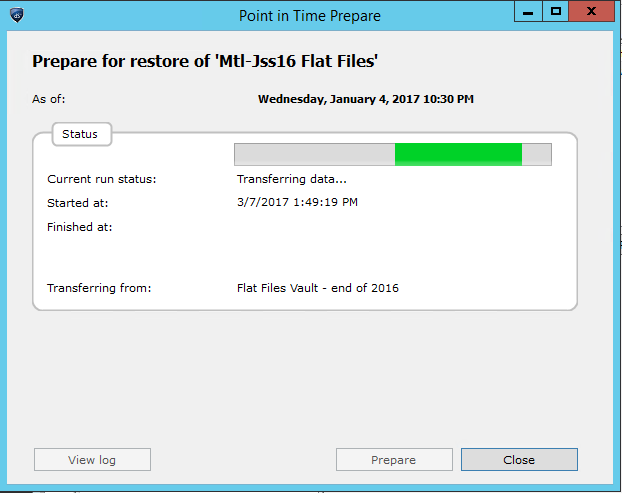 Restoring Data using the Restore and Explore ButtonsRestoring Data using the Restore and Explore ButtonsRestoring Data using the Restore and Explore ButtonsRestoring Data using the Restore and Explore ButtonsIf you want to selectively restore a few file of folder, click the Explore button.This will open a Point-in-Time Explorer window, that allows you to select what to restore.Right click the file or folder that you want to restore and select Restore… from thedrop down menuThis will open the Point-in-Time Restore windowConfigure the preferencies and click Restore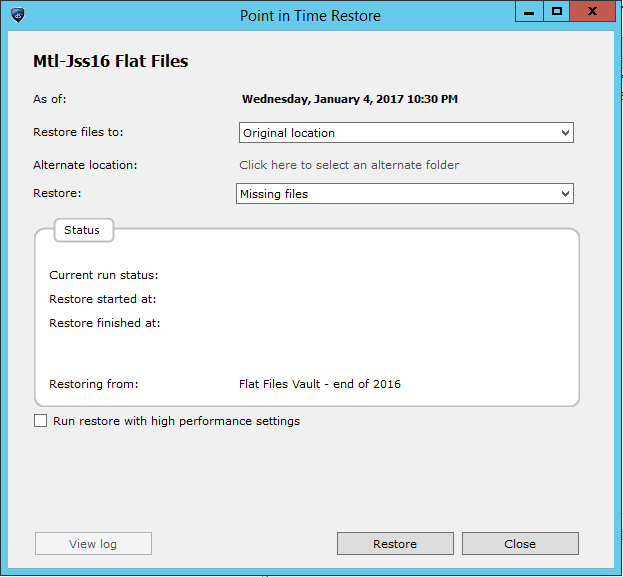 If you want to restore the whole content of the Protection Plan (for example the whole F: Drive) click the Restore buttonThis will open the Point-in-Time Restore windowConfigure the preferencies and click Restore